COMUNICATO STAMPA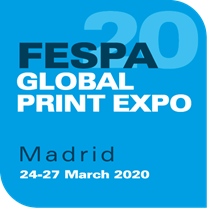 12 febbraio 2020FESPA GLOBAL PRINT EXPO 2020 È PRONTA PER UN’ESPOSIONE DI COLORE GRAZIE ALLE PIÙ RECENTI SOLUZIONI DI STAMPA SERIGRAFICA E DIGITALE La comunità internazionale della stampa specializzata arriverà a Madrid questa primavera in occasione di FESPA Global Print Expo 2020 (IFEMA, Feria de Madrid, 24-27 marzo 2020), la fiera europea più grande dedicata a stampa serigrafica e digitale di grande formato, stampa tessile e creazione di insegne. I fornitori di servizi di stampa e i produttori di insegne potranno provare con mano le più recenti novità relative a stampanti serigrafiche e digitali, materiali di consumo, flusso di lavoro e gestione del colore. Tra gli sponsor principali della fiera ci sarà HanGlory, fornitore di stampanti digitali UV ibride e flatbed con sede a Senzhen, che esporrà a FESPA per la prima volta, accanto a HP, Mimaki e Brother.Neil Felton, Amministratore Delegato di FESPA, spiega: “Da decenni, le fiere FESPA rappresentano i momenti più importanti per provare le novità più recenti e rilevanti, offerte dai produttori dedicati ai settori specializzati della stampa. Infatti, gli stand di FESPA sono famosi per presentare in modo coinvolgente colori e design all’avanguardia, poiché gli espositori competono tra di loro per catturare l’attenzione dei visitatori. FESPA Global Print Expo 2020 non sarà differente”. Stampa tessileL’evento di fast fashion Print Make Wear è stato uno dei più popolari di FESPA 2019 a Monaco di Baviera. Tornerà a Madrid nel 2020 e logisticamente fungerà da collegamento alla fiera Sportswear Pro che si svolgerà nella stessa sede. Mimaki, Kornit, Drytac, Antalis, Roland, e Berger Textiles sono alcuni dei circa 20 espositori che collaboreranno per ricreare un processo di produzione dal vivo end-to-end per abbigliamento sportivo e athleisure.     Tra le numerose soluzioni per la stampa tessile che verranno presentate a FESPA Global Print Expo 2020, ci saranno le stampanti HP STITCH S1000 da 3,2 m e HP STITCH S500 da 1,6 m di HP (hall 5, stand C10). Queste stampanti a sublimazione termica sono state lanciate di recente e sono ideali per chi si occupa di segnaletica su tessuto, abbigliamento sportivo, moda, tessuti decorativi per interni e molto altro. Grazie alla corrispondenza dei colori rapida e precisa, queste soluzioni offrono stampe continue di elevata qualità su carta e tessuto con operazioni semplificate e livelli di produttività elevati. I visitatori avranno inoltre la possibilità di provare una nuova stampante tessile digitale ibrida di Bihong Printing Equipment (hall 3, stand A10), una nuova aggiunta alla serie TexJet® di macchine per la stampa diretta su indumenti, ovvero la TexJet® shortee2 di Polyprint SA (hall 3, stand C40), nonché i nuovi tessuti ecologici, in cotone biologico e poliestere riciclato di Premier Digital Textiles (hall 3, stand A121). Berger Textiles (hall 7, stand B30) esporrà inoltre una nuova gamma di prodotti tessili sostenibili, tutti realizzati in Germania.Stampa digitaleI visitatori allo stand di Mutoh (hall 7, stand B95) saranno ispirati dalle molteplici possibili applicazioni per insegne ed espositori, trasferimento digitale, stampa diretta su tessuto e stampa specializzata/industriale. Mutoh presenterà le stampanti XpertJet 1641SR e XpertJet 1682SR, le sue due nuove soluzioni con alimentazione a rullo e testina piezoelettrica drop-on-demand, ad alta produttività e di elevata qualità da 1,6 m di larghezza, pensate per le insegne e gli espositori. Queste stampanti dispongono di un’opzione a due inchiostri che comprende un set di inchiostri a 7 colori, oltre a numerosi altri miglioramenti. Mutoh porterà alla fiera anche la seconda generazione delle proprie stampanti direct-to-object, i modelli XpertJet 461UF e XpertJet 661UF, nonché la nuova gamma di plotter da taglio per insegne ValueCut II, che evidenzia l’impegno dell’azienda nel settore print-to-cut e del taglio di insegne.HP (hall 5, stand C10) esporrà la nuova stampante HP Latex serie R Edition 2020. La gamma di stampanti HP Latex serie R ha la capacità di migliorare qualsiasi substrato rigido o flessibile con colori incredibili, consentendo di espandere facilmente il proprio business con nuove applicazioni. HP esporrà anche le stampanti HP Latex 1500, HP Latex 570 e HP DesignJet Z9 a doppia bobina da 1,1 m PostScript® con rifilatrice verticale. Canon (hall 7, stand A60) porterà una linea completa di soluzioni end-to-end a FESPA Global Print Expo 2020, compresa la serie di stampanti flatbed Arizona e la serie di stampanti roll-to-roll Colorado. Queste comprendono la serie Canon Arizona 1300 con opzione di supporto a bobina, la stampante Canon Colorado 1640 con tecnologia di taglio Fotoba e la Canon Colorado 1650. Canon porterà in fiera anche il software Xpert che semplifica e automatizza complessi lavori di stampa e la soluzione di stampa testurizzata Touchstone, unitamente a soluzioni software e di finitura dei propri partner. I visitatori dello stand Agfa (hall 5, stand D10) vedranno in azione la stampante pluripremiata Jeti Tauro H3300 LED, che consente stampe uniformi e dettagliate a essiccazione UV con dimensioni fino a 3,3 m di larghezza e una produzione fino a 453 m²/h. Questa stampante combina una qualità di stampa vivida a sei colori (più bianco o primer) a una produttività estrema, un basso consumo di inchiostro e un’automazione all’avanguardia. Presso lo stand sarà altresì operativo il sistema ibrido di gamma intermedia a sei colori + bianco a getto di inchiostro ed essiccazione LED Anapurna H3200i LED, pensato per una gamma di substrati rigidi e flessibili, fino a 3,2 m, per applicazioni adatte ad interni ed esterni. I visitatori posso aspettarsi il lancio di nuovi prodotti da Epson (hall 3, stand B20) in occasione di FESPA Global Print Expo. Verranno rivelati il primo giorno della fiera e comprenderanno nuovi prodotti per insegne ed espositori commerciali, sublimazione termica, stampa tessile digitale per carta da parati, vinili, PVC e nuove soluzioni di stampa direct-to-garment. SerigrafiaI professionisti che operano nel settore della stampa serigrafica potranno scoprire numerosi nuovi prodotti nei padiglioni della fiera FESPA Global Print Expo 2020, che vanno dai materiali per il trasferimento termico di SEF (hall 3, stand A35) all’essiccatore a nastro EconoRed III di Vastex International (hall 1, stand C30). CHT (hall 1, stand D40), produttore di prodotti chimici specializzati, esporrà una gamma completa di nuovi prodotti per la serigrafia, compresa una nuova generazione di paste a base di acqua e silicone e di pigmenti. I visitatori interessati all’approccio ibrido possono visitare Digital Screen Printing Technologies (Hall 1, Stand B40), azienda specializzata nella produzione di tecnologie di trasferimento ibride, compresi liner rimovibili, inchiostri, adesivi, nonché inchiostri e additivi anti-migrazione. Inoltre, EXILE Technologies (hall 1, stand C10) presenterà il nuovo sistema computer-to-screen SPYDER III che incorpora la più recente tecnologia per testine di stampa a cambiamento di fase. Funziona più velocemente e consente una risoluzione due volte migliore del sistema precedente, offrendo dettagli più accurati, mezzetinte più nitide e tonalità più uniformi. Può inoltre stampare font di dimensioni più piccole e grafici vettoriali e bitmap più dettagliati, rivelandosi perciò ideale per applicazioni industriali della stampa serigrafica.InchiostriTra gli espositori che porteranno nuovi miglioramenti della tecnologia degli inchiostri in fiera a FESPA Global Print Expo 2020 ci saranno Zhuhai Print-Rite New Materials Corporation Limited (hall 3, stand A40), con il suo nuovo inchiostro a sublimazione ad elevata penetrazione per chiffon, e DAF KİMYA İÇ VE DIŞ TİC. A.Ş. (hall 1, stand A12), con la sua gamma unica di prodotti ibridi a base di acqua e plastisol, che comprende inchiostri per la stampa serigrafica su tessuto, inchiostri a sublimazione per tessuti, nonché pigmenti ecologici e inchiostri plastisol senza PVC e senza ftalati. Sun Chemical (hall 7, stand D10) presenterà il suo vasto portfolio di inchiostri privilegiando le categorie della stampa di grande formato, tessile, serigrafica e industriale.Substrati e materiali di consumoAhlstrom-Munksjö (hall 7, B40) porterà la sua gamma di soluzioni sostenibili e innovative basate su fibre, compresi nuovi rivestimenti per pareti per la stampa con solventi ecologici. Alla fiera a Madrid verranno presentati due nuovi prodotti decorativi non tessuti per pareti, progettati specificamente per garantire una buona stampabilità con inchiostri a solventi ecologici. Antalis (hall 5, stand C35) lancerà la nuova gamma Coala Interior Film, pensata per ricreare realisticamente l’aspetto dei materiali naturali ed essere applicata a pareti porte, soffitti, mobili, ascensori, divisori e altro. Questo prodotto sarà disponibile a metraggio ed sarà facile da applicare, in quanto è studiato per una perfetta aderenza su mobili con qualsiasi profilo o forma.  Gestione del colore e dei flussi di lavoroL’automazione è sempre più importante per migliorare l’efficienza e proteggere i margini di guadagno, pertanto i visitatori di FESPA Global Print Expo 2020 possono aspettarsi di scoprire molti nuovi miglioramenti nell’ambito dei software. Esko Graphics (hall 7, stand A10) presenterà diverse soluzioni, quali ArtiosCAD Preflight, Automation Engine, Share & Approve e Kongsberg X Edge. La nuova tecnologia RIP di CADlink Technology Corporation (hall 3, stand B31) sarà presente in fiera e comprende il software RIP Digital Factory (software RIP per il taglio e la stampa di grande formato) e il software Digital Factory UV Edition (software RIP specializzato per la produzione e il design UV). Tra le nuove soluzioni per la gestione del colore a FESPA quest’anno verrà presentato Sublisplash® Driver, software per la gestione del colore per inchiostri Sublisplash, di Print Equipment (hall 3, stand E20).Oltre a esporre prodotti di oltre 500 produttori, FESPA Global Print Expo 2020 metterà in contatto i visitatori con i leader del settore tramite una vasta gamma di eventi ricchi di contenuti pensati per la condivisione delle conoscenze, come Colour L*A*B*, Trend Theatre, Printeriors, Print Make Wear, FESPA Awards e FESPA World Wrap Masters. Per scoprire questi eventi, visita https://www.fespaglobalprintexpo.com/features Per accedere all’elenco completo degli espositori di FESPA Global Print Expo, fai clic qui: https://www.fespaglobalprintexpo.com/exhibitors-frb5/exhibitor-listPer ulteriori informazioni su FESPA Global Print Expo 2020 e per registrarsi per partecipare, visita: www.fespaglobalprintexpo.com Per l’ingresso gratuito usa il codice FESM218, che consente l’accesso anche agli aventi che si terranno nella stessa sede: European Sign Expo e Sportswear Pro.FINEInformazioni su FESPA:Fondata nel 1962, FESPA è una federazione di associazioni di categoria che si occupa anche dell’organizzazione di esposizioni e conferenze per i settori della stampa serigrafica e digitale. Il duplice scopo di FESPA è la promozione della stampa serigrafica e digitale e la condivisione con i suoi membri in tutto il mondo delle conoscenze su queste due tecniche di stampa, per aiutarli a far crescere le proprie attività e a informarsi sugli ultimi sviluppi dei propri settori in rapida crescita.FESPA Profit for Purpose 
I nostri azionisti sono il mercato. Negli ultimi sette anni FESPA ha investito milioni di Euro per supportare la community globale della stampa e stimolare la crescita del mercato. Per maggiori informazioni, visita il sito www.fespa.com FESPA Print CensusIl sondaggio FESPA sul settore della stampa è un progetto di ricerca globale pensato per conoscere meglio la comunità di professionisti che si occupano di stampa di grande formato, serigrafia e stampa digitale. È il progetto di raccolta dati più grande nel suo genere. I prossimi eventi FESPA comprendono: FESPA Brasil, 18-20 Marzo 2020, Expo Center Norte, São Paulo, BrasilFESPA Global Print Expo, 24-27 Marzo 2020, IFEMA, Madrid, SpainEuropean Sign Expo, 24-27 Marzo 2020, IFEMA, Madrid, SpainSportswear Pro, 24-27 Marzo 2020, IFEMA, Madrid, SpainFESPA Global Print Expo, 18-21 Maggio 2021, Messe München, Munich, GermanyEuropean Sign Expo, 18-21 Maggio 2021, Messe München, Munich, GermanyPubblicato per conto di FESPA da AD CommunicationsPer maggiori informazioni contattare:Michael Grass				Mark RamAD Communications  			FESPATel: + 44 (0) 1372 464470        		Tel: +44 (0) 1737 228174Email: mgrass@adcomms.co.uk 		Email: mark.ram@fespa.comWebsite: www.adcomms.co.uk		Website: www.fespa.com 